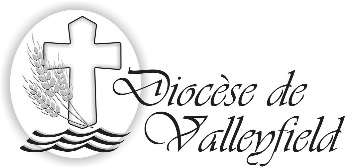 MESSAGE DE MGR NOËL SIMARD POUR LE LANCEMENT DE L’ANNÉE PASTORALE 2015-2016A vous tous et toutes qui participez au lancement de cette nouvelle année pastorale, la plus cordiale bienvenue! Cette rencontre nous donne une occasion précieuse d’approfondir les relations qui nous unissent de même que l’amitié qui s’enracine dans notre foi au Christ! Elle a aussi comme but de raffermir notre espérance et de regarder le futur avec sérénité. Elle nous offre cette possibilité de fortifier notre engagement dans la construction de communautés de foi vivantes et dynamiques et dans l’annonce de la Bonne nouvelle du Christ ressuscité.Nous sommes confrontés aujourd’hui à d’importants défis mais nous ne sommes pas seuls pour les relever. Le Seigneur est avec nous et l’Esprit continue de souffler un vent d’amour, de paix et de joie dans notre monde et dans notre Église. Le pape François, non seulement nous invite à proclamer la joie de l’Évangile mais il est lui-même évangile de joie et de louange.Cette année notre priorité est la famille : « La famille, j’y crois ». Plusieurs raisons motivent le choix de cette priorité. Premièrement, il y eut en octobre 2014 le Synode extraordinaire sur la famille qui avait pour thème : « Les défis pastoraux de la famille dans le contexte de l’évangélisation ». Cette année, du 4 au 25 octobre aura lieu le Synode ordinaire des évêques sur « La vocation et la mission de la famille dans l’Église et dans le monde moderne ». Y seront discutées de très importantes questions sur la famille, sur le mariage, sur la sexualité. Comme l’un des quatre délégués de la Conférence des évêques catholiques du Canada, je participerai à cette expérience exceptionnelle du Synode et je vous demande de prier pour moi et pour tous les évêques et les experts laïcs qui se pencheront sur les façons adaptées de présenter le message de l’Église sur la famille au monde actuel et spécialement aux jeunes générations.Dans notre diocèse, nous voulons travailler ensemble pour trouver des moyens de promouvoir la famille et d’accompagner ces familles éclatées ou aux prises avec de sérieux problèmes. Je compte beaucoup sur vos idées, vos suggestions, vos projets et votre engagement.L’année de la vie consacrée se terminera le 2 février 2016. Continuons à remercier le Seigneur pour toutes ces femmes et ces hommes qui, souvent dans l’ombre, donnent leur vie pour construire le Royaume de Dieu et pour être des témoins joyeux de l’Essentiel, de l’amour infini de Dieu.Le 8 décembre 2015 débutera l’Année extraordinaire ou Jubilé sur la miséricorde, tel que promulgué par le pape François.  Dans un monde marqué par la violence, la haine, les guerres, le terrorisme et l’injustice, le Pape François désire que les catholiques et toute personne de bonne volonté témoignent de l’amour miséricordieux de Dieu et reflètent la compassion de Dieu à travers leurs paroles et leurs actions. Il veut aussi que les catholiques redécouvrent la valeur et la nécessité du sacrement du pardon ou de la réconciliation.Finalement la nouvelle lettre encyclique Laudato Si’ «  Loué, sois-tu » du Saint-Père François sur la sauvegarde de la maison commune nous lance un appel urgent à protéger l’environnement, à prendre soin de notre mère la terre, à construire un meilleur avenir aux jeunes générations, et à soulager la souffrance des pauvres et des exclus de nos sociétés modernes. Cela signifie un changement de style de vie plus simple et plus respectueux de la planète, et un réel souci pour notre mère la terre et pour nos frères et sœurs qui vivent dans la pauvreté et qui sont victimes d’injustice et d’indifférence. La solidarité et la compassion, voilà les ingrédients pour un changement de climat social.Puisse ce temps ensemble relancer notre marche à la suite du Christ et nous donner force et courage pour relever les défis sociaux et pastoraux qui se présentent à nous! Puisse ce lancement augmenter notre désir de servir le Seigneur et de bâtir l’Église avec une joie et une ardeur renouvelées!Une bonne année pastorale et que Dieu vous bénisse et veille sur vos familles!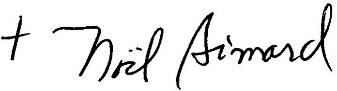 † Votre évêque Noël